REPUBLIC OF NAMIBIA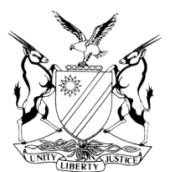 IN THE HIGH COURT OF NAMIBIA, NORTHERN LOCAL DIVISION, OSHAKATIREVIEW JUDGMENT Case Title:The State v Martin Jesus GarisebCR No.: 15/2020Case No: TSU-CRM-1512/2018CR No.: 15/2020Case No: TSU-CRM-1512/2018Case Title:The State v Martin Jesus GarisebDivision of Court: Northern Local DivisionDivision of Court: Northern Local DivisionHeard before:  Honourable Mr Justice January J etHonourable Mrs Justice Salionga JDelivered on:  12 February 2020Delivered on:  12 February 2020Neutral citation: S v Gariseb (CR 15/2020) [2020] NAHCNLD 24 (12 February 2020)Neutral citation: S v Gariseb (CR 15/2020) [2020] NAHCNLD 24 (12 February 2020)Neutral citation: S v Gariseb (CR 15/2020) [2020] NAHCNLD 24 (12 February 2020)The order:The conviction and sentence of contravening section 2(b) read with sections 1, 2(i) and or 2 (iv, 7, 8,10,14 and Part I of the schedule of Act 41 of 1971 as amended- Possession of Dependence Producing Substance is set aside;The conviction and sentence of contravening section 3 (b) read with sections 1, 3, (ii), 7, 8, 10, 14 and Part III of the schedule of Act 41 of 1971, as amended is set aside;The matter is remitted to the magistrate to conduct proceedings from the stage of plea and question the accused pursuant to the provisions of section 112(1) (b) of the Criminal Procedure Act, Act 51 of 1977;The accused stands to plead on one charge of contravening section 2 (b) read with other relevant sections and Part I of the schedules to Act 41 of 1971 as amended- Possession of Dependence Producing Drugs (both cannabis and methaqualone).   The order:The conviction and sentence of contravening section 2(b) read with sections 1, 2(i) and or 2 (iv, 7, 8,10,14 and Part I of the schedule of Act 41 of 1971 as amended- Possession of Dependence Producing Substance is set aside;The conviction and sentence of contravening section 3 (b) read with sections 1, 3, (ii), 7, 8, 10, 14 and Part III of the schedule of Act 41 of 1971, as amended is set aside;The matter is remitted to the magistrate to conduct proceedings from the stage of plea and question the accused pursuant to the provisions of section 112(1) (b) of the Criminal Procedure Act, Act 51 of 1977;The accused stands to plead on one charge of contravening section 2 (b) read with other relevant sections and Part I of the schedules to Act 41 of 1971 as amended- Possession of Dependence Producing Drugs (both cannabis and methaqualone).   The order:The conviction and sentence of contravening section 2(b) read with sections 1, 2(i) and or 2 (iv, 7, 8,10,14 and Part I of the schedule of Act 41 of 1971 as amended- Possession of Dependence Producing Substance is set aside;The conviction and sentence of contravening section 3 (b) read with sections 1, 3, (ii), 7, 8, 10, 14 and Part III of the schedule of Act 41 of 1971, as amended is set aside;The matter is remitted to the magistrate to conduct proceedings from the stage of plea and question the accused pursuant to the provisions of section 112(1) (b) of the Criminal Procedure Act, Act 51 of 1977;The accused stands to plead on one charge of contravening section 2 (b) read with other relevant sections and Part I of the schedules to Act 41 of 1971 as amended- Possession of Dependence Producing Drugs (both cannabis and methaqualone).   ReasonsReasonsReasonsJANUARY J (SALIONGA J concurring):[1]	This court has on numerous occasions in the past directed that section 112 (1) (a) of the Criminal Procedure Act, Act 51 of 1977 (the CPA) is intended for trivial or minor offences.[2]	Considering the high sentences even for a first conviction for possession of dependence- producing drugs, it is certainly not a trivial or minor offence.[3]	Magistrates should not slavishly adhere to submissions of public prosecutors on what section of the CPA to follow when an accused pleads guilty.[4]	It was decided in S v Rooi (CR 20/2019) [2019] NAHCMD 61 (20 March 2019) that:	'[3]	It should be noted that from previous review matters considered by this court, conflicting judgments were delivered as regards the classification of the substance methaqualone. In some instances, as the present, methaqualone was classified as a potentially dangerous dependence-producing drug listed under Part III of the Schedule of the Act, whereas in other cases, it had been classified either under Part I or Part II of the Schedule. The court until now has been guided by the classification as set out in Jutastat e-publications which provides, as far as methaqualone is concerned, that it is classified under Part II as a dangerous dependence-producing substance.	‘This court has subsequently come to realise that the Jutastat classification did not incorporate earlier amendments made to the Schedule as provided for in Proclamation No. 277 of 1977. The relevant part of the Proclamation reads that Part I and Part II of the Schedule to the Act is amended by:             (a) the deletion of the item “Methaqualone” in Part II and the addition of the item “Methaqualone” to Part I.’[5]	There is, in my view a duplication of convictions when both cannabis and methaqualone falls in one part of the schedules and when an accused committed offences in connection therewith on the same date and place.JANUARY J (SALIONGA J concurring):[1]	This court has on numerous occasions in the past directed that section 112 (1) (a) of the Criminal Procedure Act, Act 51 of 1977 (the CPA) is intended for trivial or minor offences.[2]	Considering the high sentences even for a first conviction for possession of dependence- producing drugs, it is certainly not a trivial or minor offence.[3]	Magistrates should not slavishly adhere to submissions of public prosecutors on what section of the CPA to follow when an accused pleads guilty.[4]	It was decided in S v Rooi (CR 20/2019) [2019] NAHCMD 61 (20 March 2019) that:	'[3]	It should be noted that from previous review matters considered by this court, conflicting judgments were delivered as regards the classification of the substance methaqualone. In some instances, as the present, methaqualone was classified as a potentially dangerous dependence-producing drug listed under Part III of the Schedule of the Act, whereas in other cases, it had been classified either under Part I or Part II of the Schedule. The court until now has been guided by the classification as set out in Jutastat e-publications which provides, as far as methaqualone is concerned, that it is classified under Part II as a dangerous dependence-producing substance.	‘This court has subsequently come to realise that the Jutastat classification did not incorporate earlier amendments made to the Schedule as provided for in Proclamation No. 277 of 1977. The relevant part of the Proclamation reads that Part I and Part II of the Schedule to the Act is amended by:             (a) the deletion of the item “Methaqualone” in Part II and the addition of the item “Methaqualone” to Part I.’[5]	There is, in my view a duplication of convictions when both cannabis and methaqualone falls in one part of the schedules and when an accused committed offences in connection therewith on the same date and place.JANUARY J (SALIONGA J concurring):[1]	This court has on numerous occasions in the past directed that section 112 (1) (a) of the Criminal Procedure Act, Act 51 of 1977 (the CPA) is intended for trivial or minor offences.[2]	Considering the high sentences even for a first conviction for possession of dependence- producing drugs, it is certainly not a trivial or minor offence.[3]	Magistrates should not slavishly adhere to submissions of public prosecutors on what section of the CPA to follow when an accused pleads guilty.[4]	It was decided in S v Rooi (CR 20/2019) [2019] NAHCMD 61 (20 March 2019) that:	'[3]	It should be noted that from previous review matters considered by this court, conflicting judgments were delivered as regards the classification of the substance methaqualone. In some instances, as the present, methaqualone was classified as a potentially dangerous dependence-producing drug listed under Part III of the Schedule of the Act, whereas in other cases, it had been classified either under Part I or Part II of the Schedule. The court until now has been guided by the classification as set out in Jutastat e-publications which provides, as far as methaqualone is concerned, that it is classified under Part II as a dangerous dependence-producing substance.	‘This court has subsequently come to realise that the Jutastat classification did not incorporate earlier amendments made to the Schedule as provided for in Proclamation No. 277 of 1977. The relevant part of the Proclamation reads that Part I and Part II of the Schedule to the Act is amended by:             (a) the deletion of the item “Methaqualone” in Part II and the addition of the item “Methaqualone” to Part I.’[5]	There is, in my view a duplication of convictions when both cannabis and methaqualone falls in one part of the schedules and when an accused committed offences in connection therewith on the same date and place.                       H C JANUARY                                  JUDGE                                                 H C JANUARY                                  JUDGE                                                    J T SALIONGA                                 JUDGE